Media Contact:
Barbara Soule
(360) 334-7263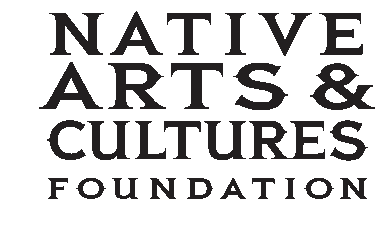 barbara@nativeartsandcultures.orgNATIVE ARTS AND CULTURES FOUNDATION ANNOUNCESOPEN CALL FOR MENTOR ARTIST FELLOWSHIP APPLICATIONSVANCOUVER, Washington, July 24, 2019 – The Native Arts and Cultures Foundation (NACF) is pleased to announce its open call for applications for its Mentor Artist Fellowships. The NACF Mentor Artist Fellowship is a regional artist project award focused in the Upper Midwest, Pacific Northwest, and Southwest regions of the United States. The Fellowship is open to established American Indian and Alaska Native artists of 10 years or more who want to mentor an emerging American Indian or Alaska Native artist apprentice for a period of fifteen months in either the Traditional or Contemporary Visual Arts categories. The mentoring period is April 1, 2020 through June 30, 2021.Eligible applicants must be at least a five-year resident of, and enrolled in a federally or state-recognized American Indian tribe or Alaska Native corporation that is located in one of the following states: Alaska, Arizona, Idaho, Minnesota, Montana, New Mexico, North Dakota, Oregon, South Dakota, Southern California (Imperial, Kern, Los Angeles, Orange, Riverside, San Bernardino, San Diego, San Luis Obispo, Santa Barbara, and Ventura counties), Washington, or Wisconsin. For a full description of eligibility requirements please visit, bit.ly/nacf-2019mentor. The Fellowship is a monetary award of $30,000 — $20,000 to the mentor, $5,000 for the joint art project and $5,000 for the apprentice’s participation expenses. To demonstrate the experience and success of the mentoring, a completed joint mentor/apprentice art project is required at the end of the fellowship period and is to be shared in a community engagement event or activity. Read more and find the link to the online application here. The call for submissions for the NACF Mentor Artist Fellowship is now open until Monday, September 30, 2019 at 5:00 p.m. Pacific time. Notifications will be sent by March 2020.The Mentor Artist Fellowship’s goal is to improve creative development, artistic rigor, and intergenerational cultural and traditional knowledge perpetuation by fostering the growth of Native artist mentors and apprentices and empowering them to play an integral role in their communities. The Mentor Artist Fellowship program is generously supported by individual donors and regional funders committed to preserving and perpetuating Native arts and cultures. NACF is grateful to Margaret A. Cargill Philanthropies, the Ford Family Foundation and the James F. and Marion L. Miller Foundation for supporting the Mentor Artist Fellowship program.About the Native Arts and Cultures Foundation The Native Arts and Cultures Foundation’s mission is to promote the revitalization, appreciation and perpetuation of American Indian, Alaska Native and Native Hawaiian arts and cultures through grant making, convening and advocacy. To date, the foundation has supported more than 300 artists and arts organizations in 32 states and the District of Columbia. To learn more about the Mentor Artist Fellowship and the Native Arts and Cultures Foundation — nurturing the passion and power of creative expression, visit: www.nativeartsandcultures.org.# # # #